НЕВРОКОПСКА ПРОФЕСИОНАЛНА ГИМНАЗИЯ”ДИМИТЪР ТАЛЕВ”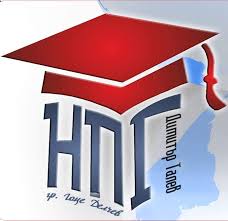 гр. Гоце Делчев, бул. “Гоце Делчев” №36, тел.: 0751/60151 e-mail: npgdt@mail.bg,www.npg-gd.comДОДИРЕКТОРАНА НПГ „ДИМИТЪР ТАЛЕВ“                       ГОЦЕ ДЕЛЧЕВЗ  А  Я  В  Л  Е Н  И  Еот  ……………………………………..................ученик/ученичка  в ……......  клас, специалност………………...........…….......……учебна 2019/2020 годинателефон за контакт: ……………...............……..е-mail: ....................................................................ОТНОСНО: Участие в онлайн Иновационен лагер – май 2020УВАЖАЕМА ГОСПОЖО ДИРЕКТОР,             Заявявам желанието си да бъда включен(а) в онлайн иновационен лагер, който ще се проведе на 11 май 2020 г. Надявам се желанието ми да бъде удовлетворено.Гоце Делчев, …………….2020 г.						С УВАЖЕНИЕ:	.............................										/ ...................................../